	Wrocław, dnia...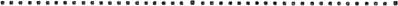 (imię i nazwisko wnioskodawcy)DyrektorPrzedszkole nr 26Aleja Śląska 154-118 WrocławWNIOSEK O ZWOLNIENIE Z OPŁATY ZA ŚWIADCZENIA PRZEDSZKOLA (OPŁATA ZA POBYT)W związku z art. 52 ust. 1 ustawy z dnia 27 października 2017 roku o finansowaniu zadań oświatowych oraz Uchwały nr IX/ 222/19 Rady Miejskiej Wrocławia z dnia 16 maja 2019, oświadczam, że w mojej rodzinie wychowuje się troje (lub więcej ) dzieci w wieku do lat 18 (24 - pod warunkiem kontynuowania nauki).W związku z powyższym, proszę o zwolnienie z opłaty za pobyt w przedszkolu dla mojego dziecka(dzieci) :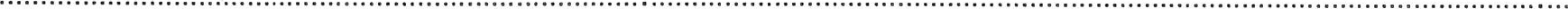 w okresie obowiązywania Deklaracji, która została przeze mnie złożona w Przedszkolu.Oświadczam, iż zgodnie z Deklaracją, będę terminowo wnosić opłatę za wyżywienie.OŚWIADCZENIE RODZICAOświadczam, że znane mi są przepisy art. 233 5 1 Kodeksu karnego o odpowiedzialności za podawanie danych niezgodnych z rzeczywistością(czytelny podpis)Obniżenie opłaty za świadczenia przedszkola(wypełnia Dyrektor)Na podstawie Uchwały Nr IX/ 222/19 Rady Miejskiej Wrocławia z dnia 16 maja 2019 r. w sprawie ustalenia czasu bezpłatnego nauczania, wychowania i opieki oraz wysokości opłaty za korzystanie z wychowania przedszkolnego w przedszkolach publicznych prowadzonych przez Gminę zwalniam z opłaty za świadczenie przedszkola w okresie od 1.09.2023 do 31.08.2024.(pieczęć i podpis Dyrektora)